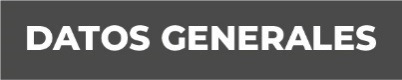 Nombre: Adiva Hazouri RomeroGrado de Escolaridad: Licenciatura en DerechoCédula Profesional: 09129824Teléfono de Oficina: 924 688 43 30Correo Electrónico: Formación Académica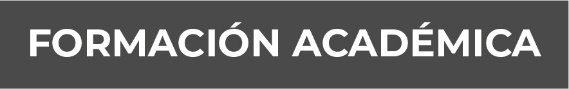 1996-2002Escuela Primaria “Colegio Particular Pilli”, Veracruz, Ver.  2002-2005.Escuela Secundaria “María De La Luz Serradel”, Veracruz, Ver.  2005-2008Centro de Bachillerato “Las Américas”, Veracruz, Ver.  2009-2013Universidad Las Américas Veracruz, Ver. Estudios de Licenciatura en DerechoTrayectoria Profesional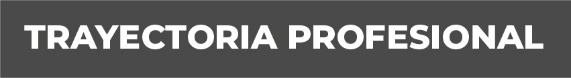 29 de Abril del 2019- 04 de Octubre del 2020Coordinadora en la Unidad de Atención Temprana del XVII Distrito Judicial en Veracruz, Veracruz 05 de Octubre del 2020- 17 de Mayo del 2021Fiscal Segunda Orientadora en la Unidad de Atención Temprana del II Distrito Judicial en Ozuluama, Veracruz 18 de Mayo del 2021- 17 de Mayo del 2023Fiscal Primera Orientadora en la Unidad de Atención Temprana del III Distrito Judicial en Tantoyuca, Veracruz  Co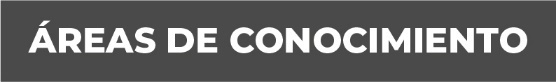 Derecho PenalDerecho ConstitucionalDerecho civil Derecho Mercantil